  Student Administration Service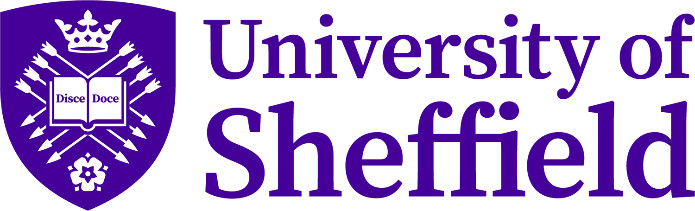 Applicant Case Review Request FormPlease keep a copy of this form for your records.If you are not satisfied with the decision taken in respect of your complaint or appeal for applicants, you must use this form to request a Case Review.  Before completing this form, please ensure that you have read the University’s Appeals and Complaints Procedure for Applicants: and, especially, section 3.3 which refers to Case Reviews.Are you submitting your Case Review within the deadline? This form should be submitted within 10 working days of the notification of the outcome of your  complaint or  appeal.If you feel that you will be unable to meet this deadline, you should email sca@sheffield.ac.uk prior to the deadline, giving your reasons in writing as to why you require an extension to the submission deadline.  We will consider your request and respond as soon as possible.You may also find it helpful to contact the Student Advice Centre for independent guidance and support, regarding the content of your case reviewAll sections of the form must be completed. The form and accompanying documentary evidence to be submitted by email to sca@sheffield.ac.uk. You will be informed in writing of the outcome of your case review in due course. Section A: Your Details  Section A: Your Details  Section A: Your Details  Section A: Your Details  Section A: Your Details  Section A: Your Details  Section A: Your Details  Section A: Your Details  Section A: Your Details  Section A: Your Details  Section A: Your Details   Title:Forename:Forename:Forename:Family name:UCAS ID/Sheffield Applicant No.UCAS ID/Sheffield Applicant No.UCAS ID/Sheffield Applicant No.Email:Course code:Course code:Course code:Course code:Course title:Course title:Course title:Section B:  Case Review Ground(s)Section B:  Case Review Ground(s)In order for your Request for a Case Review to be considered you must check the box(es) below to confirm which ground(s) apply to your case as set out at section 3.3 of the  Appeals and Complaints Procedure for Applicants and provide the information requested.There is no need to repeat the content of, or provide copies of, your  appeal or complaint to which this Case Review relates. The Vice President will be provided with this information when they consider your Case Review.Please also note that if your Case Review appears unclear or difficult to understand we may ask you to resubmit it in order to assist the Vice President in their consideration of your case.	In order for your Request for a Case Review to be considered you must check the box(es) below to confirm which ground(s) apply to your case as set out at section 3.3 of the  Appeals and Complaints Procedure for Applicants and provide the information requested.There is no need to repeat the content of, or provide copies of, your  appeal or complaint to which this Case Review relates. The Vice President will be provided with this information when they consider your Case Review.Please also note that if your Case Review appears unclear or difficult to understand we may ask you to resubmit it in order to assist the Vice President in their consideration of your case.	☐	A material procedural irregularity occurred which rendered the 	process leading to the decision taken in respect of the complaint or 	appeal unfair.If you select this ground, please provide the information below to assist the Vice President considering your case:What is the material procedural irregularity?Why do you think this irregularity led to an unfair decision on your complaint or appeal?☐ 	Material which the student could not reasonably have been expected to produce at the time of the decision taken in respect of the complaint or appeal casts substantial doubt upon the appropriateness of that decisionIf you select this ground, please provide the information below to assist the Vice President considering your case:What is the material which you did not make available at the time of your complaint or appeal?Why did you not make this available at the time of your complaint or appeal?Why do you think this material casts substantial doubt on the decision reached on your complaint or appeal?☐	The decision taken in respect of the complaint or appeal was manifestly unreasonable.If you select this ground, please provide the information below to assist the Vice President considering your case:Please explain why you think the decision reached on your complaint or appeal is manifestly unreasonable, , and provide clear reason(s) as to why the decision is so unreasonable that it should not have been reached.Section C: Evidence in support of your Case Review.  If you are submitting evidence in support of your Case Review please list it here and explain clearly what it is and why it supports your Case Review.Please note that students are expected to supply ALL the evidence they wish to submit in support of their case review request - we do not request  evidence from 3rd parties on a student's behalf.  Evidence should be in English or provided with an officially notarised translation.  We are unable to accept video or audio evidence, other than in exceptional circumstances.Please note that in the case of medical evidence we may verify this evidence with the medical practitioner or institution concerned.  Therefore, if the medical evidence does not contain clear contact details for the issuing medical practitioner or establishment please provide the email, phone number, and address here. We may use this information to carry out verification checks on the evidence you have provided, and we may revert to you for further information in order to facilitate this.Section C: Evidence in support of your Case Review.  If you are submitting evidence in support of your Case Review please list it here and explain clearly what it is and why it supports your Case Review.Please note that students are expected to supply ALL the evidence they wish to submit in support of their case review request - we do not request  evidence from 3rd parties on a student's behalf.  Evidence should be in English or provided with an officially notarised translation.  We are unable to accept video or audio evidence, other than in exceptional circumstances.Please note that in the case of medical evidence we may verify this evidence with the medical practitioner or institution concerned.  Therefore, if the medical evidence does not contain clear contact details for the issuing medical practitioner or establishment please provide the email, phone number, and address here. We may use this information to carry out verification checks on the evidence you have provided, and we may revert to you for further information in order to facilitate this.EvidenceExplanationSection D: The desired outcome of your Case Review.    
Please describe the action you would like to see taken in order to resolve your case to your satisfaction.Section D: The desired outcome of your Case Review.    
Please describe the action you would like to see taken in order to resolve your case to your satisfaction.Section E: Student adviser or other representative (If applicable) 
Please give the name of your adviser/representative, indicating whether they are legally qualified.Section E: Student adviser or other representative (If applicable) 
Please give the name of your adviser/representative, indicating whether they are legally qualified.Section E: Student adviser or other representative (If applicable) 
Please give the name of your adviser/representative, indicating whether they are legally qualified.Name: Name: Legally Qualified? Legally Qualified? ☐ Yes ☐ NoSection F: Checklist. When finalising your Case Review before submission please check the following:Section F: Checklist. When finalising your Case Review before submission please check the following:☐Have you filled in every section of the form?☐Have you supplied your details?☐Have you filled in the details of your representative, if you have one?☐Have you attached all the evidence you wish to use to support your case?Section G: Declaration	Section G: Declaration	Section G: Declaration	Section G: Declaration	I confirm  that all of the above information, and any evidence/documentation provided in support is true and accurate. I understand that the provision of false or misleading information or evidence/documentation may result in the suspension or termination of the consideration of my Case Review, and/or may constitute misconduct in line with the University's Regulations relating to the Discipline of Students.  I understand and agree that all information, evidence/documentation relating to my Case Review can be sent to the Vice President and the Head of Department/School/Service concerned (including any delegates), and my adviser or representative (if applicable).  I confirm  that all of the above information, and any evidence/documentation provided in support is true and accurate. I understand that the provision of false or misleading information or evidence/documentation may result in the suspension or termination of the consideration of my Case Review, and/or may constitute misconduct in line with the University's Regulations relating to the Discipline of Students.  I understand and agree that all information, evidence/documentation relating to my Case Review can be sent to the Vice President and the Head of Department/School/Service concerned (including any delegates), and my adviser or representative (if applicable).  I confirm  that all of the above information, and any evidence/documentation provided in support is true and accurate. I understand that the provision of false or misleading information or evidence/documentation may result in the suspension or termination of the consideration of my Case Review, and/or may constitute misconduct in line with the University's Regulations relating to the Discipline of Students.  I understand and agree that all information, evidence/documentation relating to my Case Review can be sent to the Vice President and the Head of Department/School/Service concerned (including any delegates), and my adviser or representative (if applicable).  I confirm  that all of the above information, and any evidence/documentation provided in support is true and accurate. I understand that the provision of false or misleading information or evidence/documentation may result in the suspension or termination of the consideration of my Case Review, and/or may constitute misconduct in line with the University's Regulations relating to the Discipline of Students.  I understand and agree that all information, evidence/documentation relating to my Case Review can be sent to the Vice President and the Head of Department/School/Service concerned (including any delegates), and my adviser or representative (if applicable).  Signature:Date:Click or tap to enter a date.